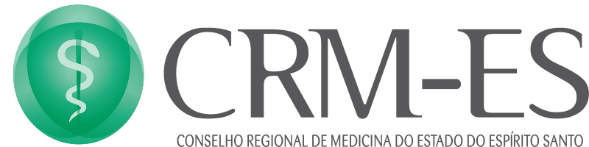 PROCEDIMENTOS SUBSTITUIÇÃO DE RESPONSABILIDADE TÉCNICA DE PESSOAS JURÍDICASSetor de Registro de Pessoas JurídicasTelefone: (27) 2122-0100 – ramal 121, 145 e 158e-mail: empresa@crmes.org.brINTRODUÇÃO	Fica estabelecido na Resolução CFM nº 2010/2013 critérios que devem ser realizados para saída/substituição de direção técnica de estabelecimento de saúde:No caso de afastamento do diretor técnico, a empresa, instituição, entidade ou estabelecimento prestador e/ou intermediador de assistência médica deve: Comunicar, por escrito, o fato ao CRM; Promover, em 24 (vinte e quatro) horas contados a partir do impedimento, suspensão ou demissão, a nomeação de novo diretor técnico, comunicando o fato, no mesmo prazo, ao CRM, sob pena de suspensão da inscrição – e, ainda, à Vigilância Sanitária e demais órgãos públicos e privados envolvidos na assistência pertinente. Da substituição por iniciativa própria: Quando o próprio Diretor Técnico dá entrada no requerimento de alteração de responsabilidade técnica, onde declara por meio de ofício, ter comunicado sua decisão à direção superior do estabelecimento, solicitando a respectiva substituição.Por motivos fortuitos ou força maior: No caso de enfermidade, morte, incapacidade, ausência, entre outros casos. A própria direção superior deve proceder à imediata substituição e comunicar o fato ao CRM, por intermédio do diretor técnico recém-nomeado. OBSERVAÇÃO IMPORTANTEA direção técnica só é dada como encerrada quando o CRM tomar conhecimento do afastamento do diretor técnico, mediante comunicação escrita.Se o diretor técnico fizer parte do corpo societário, seu afastamento deve estar necessariamente vinculado à nomeação imediata de sucessor, sendo vedada a vacância do cargo.ETAPAS1.  O diretor técnico, no caso de afastamento por iniciativa própria, dá entrada ao requerimento de alteração da diretoria técnica por meio de ofício no qual declara ter comunicado sua decisão à direção superior do estabelecimento, solicitando a respectiva substituição.“No caso de afastamento por motivos fortuitos ou por força maior (enfermidade, morte, incapacidade, ausência etc.), a própria direção superior deve proceder à imediata substituição e comunicar o fato a CRM, por intermédio do diretor técnico recém-nomeado. ”2. Após notificado, o CRM aguardará 24 (vinte e quatro) horas para que a direção do estabelecimento apresente o requerimento de substituição de diretor técnico, devidamente assinado pelo novo diretor técnico:a)  Caso o estabelecimento não apresente o novo diretor técnico substituto no prazo de 24 (vinte e quatro)  horas,  o  Setor  de  Registro  de  Pessoas Jurídicas  encaminhará para o Departamento de  Fiscalização a inscrição do estabelecimento de saúde, com vistas à suspensão da inscrição;b)  O Departamento de Fiscalização analisa e encaminha a indicação de suspensão da inscrição para a diretoria/pleno e, após decisão, ao Setor de Registro de Pessoas Jurídicas, para as providências cabíveis;c)  O Setor de Registro de Pessoas Jurídicas adota os seguintes procedimentos:Comunica  à  empresa a suspensão de sua inscrição  e oferece prazo de 20 dias para regularização, com a indicação de novo diretor técnico;Decorridos  20  dias  sem  solução,  altera,  de  ativa  para  suspensa,  a situação  do  estabelecimento  de  saúde  no  sistema  de  cadastro  e comunica  o  fato  à  Vigilância  Sanitária  e  demais  órgãos  públicos  e privados envolvidos na assistência pertinente  à suspensão da inscrição  do estabelecimento de saúde;O  estabelecimento poderá normalizar  sua inscrição dando entrada no termo  de  substituição  de  direção  técnica,  devidamente  assinado  pelo novo  diretor  técnico,  devendo  recolher,  nesse  caso,  por  ocasião  da solicitação,  o total das anuidades e taxas de renovação  do Certificado de  Regularidade  de  Inscrição  de  Pessoas  Jurídicas  devidas  desde  o primeiro exercício em débito até sua reativação, obedecidas as demais normas em vigor;No  caso  de  intercorrências  ético-profissionais  durante  o  período  de vacância do diretor técnico, serão responsabilizados os médicos sócios da empresa ou aqueles que façam parte do corpo clínico;No  caso  de  sócios  médicos,  deve-se  comunicar  o  fato  à  diretoria  e solicitar as providências cabíveis.3.  O  novo  diretor técnico  deve  apresentar,  com a respectiva assinatura,  Termo  de Direção Técnica. 4.  Após  o  recebimento  do  requerimento  de  substituição  de  diretor  técnico,  o Setor de Registro de Pessoas Jurídicas deve analisar os seguintes aspectos:a)  Se  o  requerimento  está  devidamente  instruído  com  os  documentos pertinentes;b)  Se a taxa de alteração de direção técnica foi devidamente recolhida,   no caso de interessada detentora de registro;c)  Se  o novo  diretor técnico  está devidamente inscrito  e em situação ativa  no CRM;d)   Se o  diretor técnico  não ultrapassou o número de duas responsabilidades ativas;e)  É  possível  ao  médico  exercer,  simultaneamente,  as  funções  de  Diretor Técnico e Diretor Clinico. Para tanto, é necessário que o estabelecimento assistencial tenha corpo clinico com menos de 30 (trinta) médicos.DAS TAXAS E EMOLUMENTOS1)  Se  a  interessada  for  detentora  da  modalidade  registro,  cobrar  a  taxa  de alteração de diretoria técnica.2)  Se  a  interessada  for  detentora  da  modalidade  cadastro,  a  cobrança  de  taxas não se aplica.